Revision HistoryIntroduction:Background:Central Board of Indirect Taxes and Custom (CBIC) vide notification No. 38/2018-Cus (NT)dated 11.05.2018 read with notification No. 65/2018-Cus (NT) dated 30.07.2018 and 88/2018-Cus(NT) dated 30.10.2018 notified Sea Cargo Manifest and Transshipment Regulations 2018.This regulation supersedes the earlier regulations of Import Manifest (Vessels) Regulations, 1971, Export Manifest (Vessels) Regulation, 1976 and Transportation of Goods (Through Foreign Territory) Regulations of 1965. The new regulation stipulates changes in timelines and requirements for advance notice by shipping lines (vessels) arriving in India and Exports through shipping lines (vessels) out of India.As per the new regulations, the Authorized Sea Carrier (ASC)/Authorized Sea Agent (ASA) shall submit an Arrival Manifest electronically, prior to departure from the last port of call to the Indian Port of call. And submit a Departure Manifest electronically before departure from the Indian Port of call. The submission of Arrival and Departure Manifest shall have to be complied with by the ASC/ASA before departure from the last port/customs station of call to every Indian customs station and Departure then on respectively.In addition, the responsibility is also entrusted with various stakeholders authorized under Handling of Cargo in Customs Inland Station. In case of Export, Stuffing or Stripping report generated after filing Shipping Bill by custodian at Export Departure and in case of Import, Stuffing or Stripping report generated by custodian at Import Departure.Scope:The Scope of this document is to provide list of messages involved in this carrying out above stated responsibility by Terminal operators and provide format, sample for such communication. The brief of messages are as follows:•      CIM-DP:	Export Departure (Departure Message for Goods)•      CIM-AR:	Goods Arrival (Arrival Message for Goods)CIM-ASR:	Allowed for Shipment RequestStakeholders involved:Following Stakeholders are involved in the implementationAuthorized Sea Carrier (Including Shipping line)Inland Custom Station OperatorsTerminal OperatorCustom OfficersTranshipper CustodianAuthorized Persons of all the aboveMessage Guidelines:IntroductionThis message guideline would help the users to prepare the declaration in the required format. The users can either utilize the data already available in the internal systems to generate this declaration in the required format by modifying their internal software systems or use of an Java utility provided by CBIC/NIC in this regard (Link:   http://ices.nic.in/ices/cim). The following sections may be referred for the preparation of the file.The structure and Hierarchy of the JSON object is available in section - 4.3 & Section - 4.4  of this document.The attributes of the JSON objects for different messages is provided in  Section-6The Schema and Sample Json formats are available in  Section-5Certain data elements are coded for bringing uniformity in the processing. The List of values for those data elements are given in Section-7.The file submitted to the ICEGATE should be in following name format. For e.gF_TRCHE01_AR_ICEGATEID_6011_20200116_DEC.json(<messageType><msgID><reportingEvent><SenderID><jobID><date>_declaration)The Declaration should be digitally signed as per the required format. Submission of the File – ICEGATE:The Declaration is to be submitted to Customs by User to ICEGATE either through: Web Upload or MFTP The Declaration should be digitally signed as per the required format. (For more details, refer the following link: https://www.icegate.gov.in/digitalSign/digitalSign.html)Acknowledgement of the Declaration:Any file sent to Icegate through proper channel would be responded through acknowledged mail with the response codes regarding acceptance or rejection of the declaration. If the file, sent by the user is non readable, a mail to that extent would be reverted back. The List of Error Codes are available in Section -9 and key fields for Outbound File has described in Section – 8 of this document.The Inbound message from the user undergoes two level of validations:Structural Validation Data and Business Logic Validation Structural Validation It is the 1st level validation which matches the schema of the inbound file with its objects and attributes with the prescribed structure of that message. In case of a mismatch, a structural validation failure (SFL) acknowledgment would be sent as a response to the User.Structural Validation File naming format:The file sent by the ICEGATE should be in following name format. For e.gF_TRCHE01_AR_ICEGATEID_6011_20200116_SFL.json(<messageType><msgID><reportingEvent><SenderID><jobID><date>_structural validation)Vocabulary for errors on Structural Validation failure:The most common errors found during structural validation and the Keywords in the SFL Outbound File are as follows :Data Type Mismatch (“maxLength “)Numeric Minimum Field Length Mismatch (“minLength”)String Maximum Field Length Mismatch (“required”)Object/Array Discrepancy Mismatch (“type”)Pattern Mismatch (“pattern”)Missing required Property/Object (“required”)For additional details, following links may be referred. (Vocabulary for Structural validation is in section 6 of Link 1 )1. https://json-schema.org/draft/2019-09/json-schema-validation.html2. https://json-schema.org/specification.html3. https://json-schema.org/draft-06/json-schema-release-notes.htmlIt is the 1st level validation which arises when submitted file fails at Icegate end due to the error in matching the file against the structural schema validation. Sample SFL Outbound Files:Examples of the SFL outbound file have been given below:SFL Example:Sample A: (Schema Validation Failure)NAK Response{"headerField": {                "senderID": "ICEGATEID",                "receiverID": "INNSA1",                "versionNo": "1102",                "indicator": "T",                "messageID": "TRCHE01",                "sequenceOrControlNumber": 7031,                "date": "20200110",                "time": "T14:50",                "reportingEvent": "AR"        },"errorDetails":{        "status": "Schema validation failure",        "errorCode": "ERR100",        "errorMessage":[{        "level": "error",        "schema": {                "loadingURI": "#",                "pointer": "/properties/master/properties/ transportMeans "        },        "instance": {                "pointer": "/master/ "        },        "domain": "validation",        "keyword": "maxLength",        "message": "string \"Cffkdsahlfk\" is too long (length: 11, maximum allowed: 4)",        "value": "Cffkdsahlfk",        "found": 11,        "maxLength": 4}]}}Additional sample JSON files have been given under Section – 5.4 of this documentThe inbound file would undergo Second level business validation will only after successful structural validation.Business Validation Acknowledgement:Once the file has been validated for its structural correctness, the Customs Systems would validate the data with its inbuilt directories and data tables. The list of Error Codes given in Section -9 of can serve as an indication on the kind of data validations the inbound files would undergo. (Latest list of error codes can be accessed from Customs Duty Calculator page accessible through ICEGATE Website). On Successful integration of the submitted JSON file with the Customs System, a positive ACK will be sent to the submitter with CSN No., Date and/or MCIN/PCIN number. In case of error, a negative ACK file with error code and error description will be sent.Business Validation Acknowledgement File Format :The file sent by the ICEGATE should be in following name format. For e.gF_TRCHE01_AR_ICEGATEID_7031_20200110_ACK.json(<messageType><msgID><reportingEvent><SenderID><jobID><date>_Final Acknowledgment)Sample ACK Files and Schema :Sample ACK files and schema have been attached under Section – 5.5 and Section – 5.6 for the benefit of the stakeholders. Process Flow: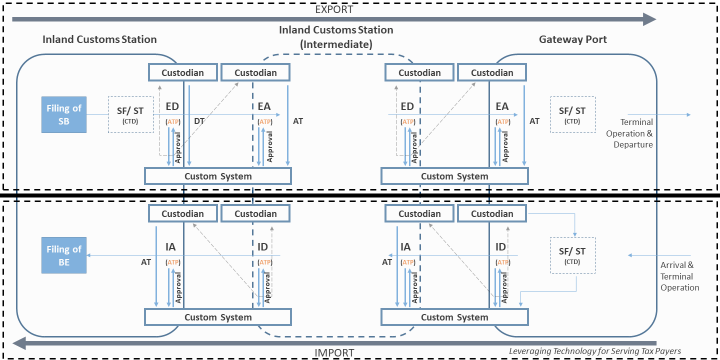 Manifest Master ObjectJSON Objects: Arrival & Departure of GoodsManifest DeclarationMaster CIMMaster LocationMaster TMMaster EventsCargo ContainerCargo DocumentSupporting DocumentDigital SignatureJSON Objects: Allowed for Shipment RequestManifest DeclarationMaster CIMMaster LocationMaster TMMaster EventsCargo DocumentCargo ContainerCargo ItinerarySupporting DocumentDigital SignatureStructure – Hierarchy: Arrival & Departure of GoodsStructure – Hierarchy: Allowed for Shipment RequestAttribute Table – Common structureManifest Master:  DeclarationManifest Master:  CIMManifest Master:  LocationManifest Master:  Transport MeansManifest Master:  EventsManifest Master:  Cargo ContainerManifest Master:  Cargo DetailsManifest Master:  Cargo ItineraryManifest Master:  Supporting DocumentManifest Master:  DigiSignJSON Schema’s and Sample’sInbound JSON SchemaInbound JSON SamplesOutbound SFL JSON SchemaOutbound SFL JSON Samples	Maximum Length Validation FailureOutbound ACK JSON Schema		Will insert laterOutbound ACK JSON Samples		Will insert laterObject Attribute TableInland Arrival & Departure of GoodsAllowed for Shipment Request (ASR)List of Values:Equipment Status ListKey Fields for Outbound ACK File:Error Code List:
HF – Header Field Object,   LC  - Location Object,   DC – Declaration Object,  CD – Cargo Details Object,	   CC – Cargo Container Object,   IT – Itnary Object,   SD – Supporting Documents ObjectVersionDateAuthorApproved ByOwnerCommentsTranshipper Message Implementation Guide V.122/08/19Chetna JainAnanth RICESTranshipper Message Implementation Guide V.1.119/09/19Chetna JainAnanth RICESAdded reporting event ASR object & structure hierarchy, object-attribute table including Cargo-Itinerary,   JSON Schema & SampleTranshipper Message Implementation Guide V.1.225/09/19Chetna JainAnanth RICESJSON Schema’s & Sample files for reporting events: AR, DP, ASRTranshipper Message Implementation Guide V.1.304/12/19Chetna JainAnanth RICESTranshipper Message Implementation Guide V.1.407/01/19Chetna JainAnanth RICESUpdated for indication for list of values, camel-case for each attribute of the table and Schema modification, Key Fields for Outbound file table, Error Code List, revised_JSONs Schema and Sample, revised section 2, 5 and 8.ObjectAttribute NameData TypeRemarksPattern & DescriptionDeclarationRequired-true1..1Message Type (messageType)CHAR (1)The Flag specifying the action requested on this transmissionLOV:F -   FreshA -   AmendmentDesc: Default Value – FDeclarationRequired-true1..1Port of Reporting (portOfReporting)VARCHAR2 (6)The Custom Location of ReportingPattern: ([I][N])([A-Z]|[0-9]){4}$Desc: 6 digit alphanumericDeclarationRequired-true1..1Job No. (jobNo)NUMBER (7)The Unique ID provided by User for this transmissionDeclarationRequired-true1..1Job Date (jobDate)DATEDate of generation of unique id provided by user for this transmissionPattern: ^[0-9]{4}(0[1-9]|1[0-2])(0[1-9]|[1-2][0-9]|3[0-1])$Desc:  YYYYMMDDDeclarationRequired-true1..1Reporting Event (reportingEvent)CHAR (4)The Code specifying the Reporting Event pertaining to this transmissionLOV:AR  -  Arrival ()Inland Arrival)DP -   Departure (Inland Departure)ASR - Allowed for Shipment RequestDesc:  Default Value – IA, EA, AT, DTObjectAttribute NameData TypeRemarksPattern & DescriptionCIMRequired-true1…1CIM No. (CIMNumber)NUMBER (12)The unique id generated by Custom for this complianceCIMRequired-true1…1CIM Date (CIMDate)DATEThe date unique id generated by Custom for this complianceObjectAttribute NameData TypeRemarksPattern & descriptionLocationRequired-True1..1Reporting Party Type (reportingPartyType)CHAR (7) Exporter, Custodian, Terminal OperatorsLOV:Exp  -  ExporterC  -   CustodianT  -  Terminal OperatorsDesc: Default value – ATO, ATP, ACULocationRequired-True1..1Reporting party Code (reportingPartyCode)VARCHAR2 (15)Custom Identification No. (Custodian Code)Pattern: ^[a-zA-Z0-9]{10}$Desc: 03 digit alphanumeric, like – CON, ANDLocationRequired-True1..1Reference Movement Type (referenceMovementType)CHAR (2)e-waybill / other movementPattern: ^[0-9]{12}$Desc: EWAY Bill FlagLocationRequired-True1..1Reference Movement No. (referenceMovementNumber)VARCHAR2 (35)e-waybill no. / Movement No.Desc: EWAY Bill Number -12 digit numeric, if EWLocationRequired-True1..1Reference Movement Date (referenceMovementDate)DATEe-waybill date / Movement datePattern: ^[0-9]{4}(0[1-9]|1[0-2])(0[1-9]|[1-2][0-9]|3[0-1])$Desc: YYYYMMDDLocationRequired-True1..1Bond No. (bondNumber)VARCHAR2 (10)Bond NumberLocationRequired-True1..1Reporting Location Code (reportingLocationCode)VARCHAR2 (15)Reporting Location Code: Mention IEC + Branch Code of registered premise where esealing took placePattern: ^([I][N])([a-zA-Z0-9]){8}$Desc: 10 digit alphanumeric starting with INLocationRequired-True1..1Reporting Location NameVARCHAR2 (35)Where stuffing took placeDesc: Branch LocationLocationRequired-True1..1Next Destination of Unlading (nextDestinationOfUnlading)VARCHAR2 (10)Custodian Code of next sitePattern: ([I][N])([A-Z]|[0-9]){8}$Desc: Destination Custodian Code 10 digit alphanumericLocationRequired-True1..1Authorized Person PAN (authorisedPersonPAN)VARCHAR2 (10)PAN No. of Authorized PersonObjectAttribute NameData TypeRemarksPattern & DescriptionTransport MeansRequired – True1…1Transport Means Type (transportMeansType)CHAR (1)means of transport. LOV:1.-  Sea,2  -  Rail, 3  -  Truck4   -  AirPattern:  ^[a-zA-Z0-9]{1}$Transport MeansRequired – True1…1Transport Means No. (transportMeansNumber)VARCHAR2 (12)Identification No. of train / license plate no. of truckDesc: Truck or Trailer number | Rail numberTransport MeansRequired – True1…1Transport Means eID Type (transportMeanseIDType)VARCHAR2 (4)Fastag or any other typeDesc:  Default Value – FTTransport MeansRequired – True1…1Transport Means eID (transportMeanseID)VARCHAR2 (16)Fastag No.Desc: RFID Tag number of vehicleTransport MeansRequired – True1…1Total Equipment’s (totalEquipments)NUMBER (4)Total no. of transport equipment’sObjectAttribute NameData TypeRemarksPattern & DescriptionEventsRequired – True1…1Expected Time of DepartureTIMESTAMPDate and Time of eventEventsRequired – True1…1Actual Time of DepartureTIMESTAMPDate and Time of eventPattern:  ^[0-9]{4}(0[1-9]|1[0-2])(0[1-9]|[1-2][0-9]|3[0-1])[T]([0-1][0-9]|[2][0-3]):([0-5][0-9])$Desc:  Actual Time of Departure YYYYMMDDTHH:MMEventsRequired – True1…1Expected Time of Arrival (expectedTimeOfArriva)TIMESTAMPDate and Time of eventPattern:  ^([0-9]{4})-([0-1][0-9])-([0-3][0-9])[T]([0-1][0-9]|[2][0-3]):([0-5][0-9])$Desc:  patternEventsRequired – True1…1Actual Time of Arrival (actualTimeOfArrival)TIMESTAMPDate and Time of eventObjectAttribute NameData TypeRemarksPattern & DescriptionCargo ContainerRequired – True1…nMessage Type (messageType)CHAR (1)The Flag specifying the action requested on this transmissionF -   FreshA -   AmendmentDesc: Default Value – FCargo ContainerRequired – True1…nEquipment Sequence No. (equipmentSequenceNo)NUMBER (5)The Serial number of Equipment referenced in the Transport Document. Starting with 1Cargo ContainerRequired – True1…nContainer ID (containerID)VARCHAR2 (11)Identification of container or truck no. in case of bonded truckMarks (letters and/or numbers) which identify equipment e.g. unit load device, ContainerCargo ContainerRequired – True1…nEquipment type (equipmentType)VARCHAR2 (3)The Code specifying the type of the Equipment used for TransportLOV:C – Container,B - Bonded truck,W - wagonPattern:  ^[C]$|^[B]$|^[W]$Desc:  C Or B Or WCargo ContainerRequired – True1…nEquipment Size (equipmentSize)CHAR (4)ISO code of container typePattern:  ^[a-zA-Z0-9]{4}$Desc:  4 digit alphanumericCargo ContainerRequired – True1…nEquipment Load Status (equipmentLoadStatus)CHAR (3)Code specifying how full piece of transport is.LOV:FCL  -  FullLCL  -   PartialEMP  -   Emptypattern: ^[A-Z]{3}$Desc:  FCL, LCL, EMPCargo ContainerRequired – True1…nAdditional Equipment Hold (additionalEquipmentHold)VARCHAR2 (256)Wagon No., Trailer No, codedThe Identifier for Additional Equipment used for Hold e.g Tray etc.Desc:  Wagon number incase of RailCargo ContainerRequired – True1…nFinal Destination Location (finalDestinationLocation)VARCHAR2 (10)Port Code of gateway portPattern:  ([I][N])([A-Z]|[0-9]){8}$Desc:  10 digit alphanumericCargo ContainerRequired – True1…nEvent Date (eventDate)DATEDate of event when cargo is being transportedPattern:  ^([0-9]{4})-([0-1][0-9])-([0-3][0-9])[T]([0-1][0-9]|[2][0-3]):([0-5][0-9])$Desc:  Sealing DateCargo ContainerRequired – True1…nEquipment seal Type (equipmentSealType)CHAR (5)Eseal  / other type:LOV:ESEAL – E-Seal,BTSL – Bottle Seal,OTH – Other SealPattern:  ^[A-Z]{5}$Desc: ESEAL, BTSLCargo ContainerRequired – True1…nEquipment Seal No. (equipmentSealNumber)CHAR (15)No. of Equipment SealPattern:  "^[a-zA-Z0-9]{15}$Desc:  a lphanumericCargo ContainerRequired – True1…nOther Equipment ID (otherEquipmentID)VARCHAR2 (256)RFID tag or other ReferenceCargo ContainerRequired – True1…nEquipment Status (equipmentStatus)CHAR (3)The Status of the Transport EquipmentDamagedIntactShaort landedDelay etcPattern:  [0-9]{3}Desc:  value= 127Cargo ContainerRequired – True1…nEquipment Pkg (equipmentPkg)VARCHAR2 (2)Container BULKCargo ContainerRequired – True1…nEquipment Quantity (equipmentQuantity)NUMBER (16)No. of container/pkgCargo ContainerRequired – True1…nEquipment QUC (equipmentQUC)CHAR (3)UQC CodeLOV:PKG  -  PackageKGS  -  KilogramsObjectAttribute NameData TypeRemarksPattern & DescriptionCargo DetailsRequired – True1…nMessage Type (messageType)CHAR (1)The Flag specifying the action requested on this transmissionLOV:F -   FreshA -   AmendmentDesc:  Default value – FCargo DetailsRequired – True1…nCargo Sequence No. (cargoSequenceNo)NUMBER (4)The serial No. indicating the cargo items carried I transport documentCargo DetailsRequired – True1…nDocument Type (documentType)VARCHAR2 (4)Identity the type of documentLOV:PCINMCINPattern:  ^[S][B]$Desc:  SB, BECargo DetailsRequired – True1…nDocument Site (documentSite)VARCHAR2 (6)Indian port code where document issuedPattern:  "([I][N])([A-Z]|[0-9]){4}$Desc:  6digit alphanumericCargo DetailsRequired – True1…nDocument No. (documentNo)NUMBER (12)Identification No. of documentBE No.SB No.MCIN No.PCIN No.EBE No – EDI BE No, ZBE No – SEZ BE No, MBE No  – Manual BE No, ESB No - EDI SB No,ZSB No  - SEZ SB No, MSB No  – Manual SB NoCargo DetailsRequired – True1…nDocument Date (documentDate)DATEDate of documentPattern:  ^[0-3]?[0-9].[0-3]?[0-9].(?:[0-9]{2})?[0-9]{2}$Desc:  PatternCargo DetailsRequired – True1…nShipment Load Status (shipmentLoadStatus)CHAR (3)To indicate if all cargo pertaining to this SB is in this container (F) or if it is loaded in multiple containers (P)LOV:F  - Full P -  Partial Pattern:  ^[P]$|^[F]$Desc:  Value = P or FCargo DetailsRequired – True1…nPackage Type (packageType)VARCHAR2 (2)LOV:P  -  Packaged,LB  -  Liquid Bulk,DB  -  Dry BulkPattern:  ^[P]$|^[L][B]$|^[D][B]$Desc:  Value = P OR LB OR DBCargo DetailsRequired – True1…nQuantity (quantity)NUMBER (16,6)No. of PackagesCargo DetailsRequired – True1…nPackets From (packetsFrom)NUMBER (6)Starting no. of quantity in the containerCargo DetailsRequired – True1…nPackets To (packetsTo)NUMBER (6)Ending no of quantity in the containerCargo DetailsRequired – True1…nPack UQC (packUQC)CHAR (3)UQC of quantityPKG  -  packageKGS  -  kilogramsCargo DetailsRequired – True1…nMCIN / PCIN (MCIN/PCIN)VARCHAR2  (20)No. of MCIN / PCIN where applicableObjectAttribute NameData TypeRemarksPattern & DescriptionCargo ItineraryRequired – True1…nPort of call sequence number (prtOfCallSeqNmbr)NUMBER (5)The Serial numberIndicating the sequence of the port of call by the referenced cargo.Cargo ItineraryRequired – True1…nPort of Call, Coded (prtOfCallCdd)VARCHAR2 (10)The Code indicating thePlace/Port of call, Coded.Cargo ItineraryRequired – True1…nPort of Call Name (prtOfCallName)VARCHAR2 (256)The Code indicating the place/Port of call, TextCargo ItineraryRequired – True1…nNext port of call, Coded (nxtPrtOfCallCdd)VARCHAR2 (10)The Registered Coded of Next Port of Call, CodedCargo ItineraryRequired – True1…nNext port of call name (nxtPrtOfCallName)VARCHAR2 (256)The Registered Coded of Next Port of Call, TextCargo ItineraryRequired – True1…nMode of Transport (modeOfTrnsprt)CHAR (1)Mode of Transport used for crossing the Border/Movement, CodedObjectAttribute NameData TypeRemarksPattern & DescriptionSupporting DocumentRequired – True0…nMessage Type (messageType)CHAR (1)The Flag specifying the action requested on this transmissionLOV:F -   FreshA -   AmendmentDesc:  Default value - FSupporting DocumentRequired – True0…nEquipment Serial No. (equipmentSerialNumber)NUMBER (5)Supporting DocumentRequired – True0…nDocument Serial no. (documentSerialNumber)NUMBER (4) Serial No. of documentSupporting DocumentRequired – True0…nIcegate User ID (ICEGATEUserID)CHAR (15)Icegate ID of user who uploaded the supporting documentsSupporting DocumentRequired – True0…nIRN No. (IRNNumber)NUMBER (14)The unique reference no given by eSanchit on uploading of documentSupporting DocumentRequired – True0…nDocument Reference No. (documentReferenceNumber)CHAR (17)The unique reference no. given by issue to this document. Eg. Aadhaar No.Supporting DocumentRequired – True0…nDocument Type Code (documentTypeCode)CHAR (6)The identifier assigned by Custom to identify the type of documentSupporting DocumentRequired – True0…nBeneficiary Code (beneficiaryCode)CHAR (35)The identifier of beneficiary of this documentEg.  IEC, Custodian Code etc.ObjectAttribute NameData TypeRemarksPattern & DescriptionDigi SignRequired – True1…1Signature (startSignature)VARCHAR2Start SignatureDigi SignRequired – True1…1Certificate (startCertificate)VARCHAR2Start CertificateDigi SignRequired – True1…1Version (signerVersion)VARCHAR2Signer VersionObject Attribute NameCIM-DPCIM-ARDeclarationMMMessage TypeM(F)M(R)Port of ReportingMMJob No.MXJob DateMXReporting EventM(ID)M(IA)CIMXMCIM No.MCIM DateMLocationMMReporting Party TypeM(ATP)M(ATP)Reporting party CodeMMReference Movement TypeOOReference Movement No.OOReference Movement DateOOBond No.MMReporting Location CodeMMReporting Location NameXXNext Destination of UnladingMMAuthorized Person PANMMTransport MeansMMTransport Means TypeMMTransport Means No.MMTransport Means eID TypeOOTransport Means eIDOOTotal Equipment’sMMEventsMMExpected Time of DepartureMXActual Time of DepartureXXExpected Time of ArrivalMXActual Time of ArrivalXMCargo ContainerMMMessage TypeMMEquipment Sequence No.MMContainer IDMMEquipment typeMMEquipment SizeMMEquipment Load StatusMMAdditional Equipment HoldOOFinal Destination LocationMXEvent DateXXEquipment seal TypeMXEquipment Seal No.MXOther Equipment IDOOEquipment StatusXMEquipment PkgOOEquipment QuantityOOEquipment QUCOOCargo DocumentMXMessage TypeMCargo Sequence No.MDocument TypeMDocument SiteODocument No.ODocument DateOShipment Load StatusMPackage TypeMQuantityOPackets FromOPackets ToOPack UQCOMCIN / PCINOSupporting DocumentOOMessage TypeMMEquipment Serial No.MMDocument Serial no.MMIcegate User IDMMIRN No.MMDocument Reference No.MMDocument Type CodeMMBeneficiary CodeOOObject Attribute NameCIM-ASRDeclarationMMessage TypeM(F)Port of ReportingMJob No.MJob DateMReporting EventM(AS)CIMXCIM No.CIM DateLocationMReporting Party TypeM(ATP)Reporting party CodeMReference Movement TypeXReference Movement No.XReference Movement DateXBond No.XReporting Location CodeMReporting Location NameMNext Destination of UnladingXAuthorized Person PANMTransport MeansXTransport Means TypeTransport Means No.Transport Means eID TypeTransport Means eIDTotal Equipment’sEventsXExpected Time of DepartureActual Time of DepartureExpected Time of ArrivalActual Time of ArrivalCargo DetailsMMessage TypeM(F)Cargo Sequence No.MDocument TypeMDocument SiteMDocument No.MDocument DateMShipment Load StatusMPackage TypeMQuantityOPackets FromOPackets ToOPack UQCOMCIN / PCINMCargo ContainerMMessage TypeM(F)Equipment Sequence No.MContainer IDMEquipment typeMEquipment SizeMEquipment Load StatusMAdditional Equipment HoldOFinal Destination LocationMEvent DateMEquipment seal TypeMEquipment Seal No.MOther Equipment IDOEquipment StatusMEquipment PkgOEquipment QuantityOEquipment QUCOCargo ItineraryMPort of call sequence numberMPort of Call, CodedMPort of Call NameMNext port of call, CodedMNext port of call nameMMode of TransportMSupporting DocumentOMessage TypeM(F)Equipment Serial No.MDocument Serial no.MIcegate User IDMIRN No.MDocument Reference No.MDocument Type CodeMBeneficiary CodeOObject NameDescriptionCodeMessage TypeFreshFMessage TypeAmendmentAIndicatorProductionPIndicatorTestTReporting EventDeparture (Inland Departure)DPReporting EventArrival (Inland Arrival)ARReporting Party TypeExporterEXPReporting Party TypeCustodianCReporting Party TypeTerminal OperatorsTTransport Means TypeSea1Transport Means TypeRail2Transport Means TypeTruck3Transport Means TypeAir4Equipment typeContainerCEquipment typeBonded truckBEquipment typewagonWPackage TypePackagedPPackage TypeLiquid BulkLBPackage TypeDry BulkDBEquipment Load StatusPartialLCLEquipment Load StatusEmptyEMPEquipment Load StatusFullFCLEquipment Seal TypeE-SealESEALEquipment Seal TypeBottle SealBTSLEquipment Seal TypeOther SealOTHEquipment QUCPackagePKGEquipment QUCKilogramsKGSDocument TypeEntry BillEBE – EDI BE, ZBE – SEZ BE, MBE – Manual BEDocument TypeShipping BillESB - EDI SB,ZSB - SEZ SB, MSB – Manual SBDocument TypePrimary Cargo Identification No.PCINDocument TypeMaster Cargo Identification No.MCINShipment Load StatusFullFShipment Load StatusPartialPCode_TypeCodeCode NameEqu_Status001Arrival, completedEqu_Status3Arrival, in defective conditionEqu_Status15ConsolidatedEqu_Status16Crossed borderEqu_Status18Damaged in the course of transportationEqu_Status35Forwarded to destinationEqu_Status208Seals, replacedEqu_Status218DamagedEqu_Status238Means of transport, damagedEqu_Status309Packaging/equipment openedEqu_Status335Seals, damagedEqu_Status336Seals, brokenEqu_Status337Seals, tamperedEqu_Status127Departed, completed on a means of transportEqu_Status94Stuffed and sealedEqu_Status71Ready for transportationObject Attribute NameKey Field (DP)Key Field (AR)Key Field (ASR)DeclarationMMMMessage TypeMMMPort of ReportingMMMJob No.MMMJob DateMMMReporting EventMMMError CodeMMMCIMMMXCIM No.OMCIM DateOMError CodeMMLocationMMMReporting Party TypeMMMReporting party CodeMMMReference Movement TypeXXXReference Movement No.XXXReference Movement DateXXXBond No.XXXReporting Location CodeXXXReporting Location NameXXXNext Destination of UnladingXXXAuthorized Person PANXXXError CodeMMMTransport MeansMMXTransport Means TypeMMTransport Means No.MMTransport Means eID TypeXXTransport Means eIDXXTotal Equipment’sXXError CodeMMEventsMMXExpected Time of DepartureXXActual Time of DepartureXXExpected Time of ArrivalXXActual Time of ArrivalXXError CodeMMCargo DetailsMMMMessage TypeMMMCargo Sequence No.MMMDocument TypeXXXDocument SiteXXXDocument No.XXXDocument DateXXXShipment Load StatusXXXPackage TypeXXXQuantityXXXPackets FromXXXPackets ToXXXPack UQCXXXMCIN / PCINXXXError CodeMMMCargo ContainerMMMMessage TypeMMMEquipment Sequence No.MMMContainer IDMMMEquipment typeXXXEquipment SizeXXXEquipment Load StatusXXXAdditional Equipment HoldXXXFinal Destination LocationXXXEvent DateXXXEquipment seal TypeXXXEquipment Seal No.XXXOther Equipment IDXXXEquipment StatusXXXEquipment PkgXXXEquipment QuantityXXXEquipment QUCXXXError CodeMMMCargo ItineraryXXMPort of call sequence numberMPort of Call, CodedXPort of Call NameXNext port of call, CodedXNext port of call nameXMode of TransportXError CodeMSupporting DocumentOOOMessage TypeMMMEquipment Serial No.MMMDocument Serial no.MMMIcegate User IDXXXIRN No.XXXDocument Reference No.XXXDocument Type CodeXXXBeneficiary CodeXXXError CodeMMMError CodeDescription (Message Level)M 01 There is duplicate records in master tagCCM 02Duplicate records in container CDM 03Duplicate records in Cargo SDM 04Duplicate records in supporting Document  ITM05Duplicate records in Itnary M 06If a record present in control table there should be a record in master table Error CodeDescription (Business level)HFB02Reporting event not in (ASR,DP,AR)DCB03Reporting event not in (ASR,DP,AR)LCB04Party type should be   ‘ATP’.CDB05 If rep_event is ‘ASR’ then MCIN/PCIN must be populated.CDB06 PCIN is not valid CDB07 If pcin and rep_event site is same then the Current Queue of the Shipping Bill should be ‘EGM’.